CURRICOLO EDUCAZIONE CIVICA Scuola secondaria di primo grado Galileo GalileiIl presente curricolo, elaborato dai docenti dell’Istituto seguendo la normativa della Legge n. 92 del 2019, ha la finalità di fornire ad ogni alunno un percorso formativo organico e completo che stimoli i diversi tipi di intelligenza e favorisca l’apprendimento di ciascuno.Le ultime Indicazioni richiamano con decisione l’aspetto trasversale dell’insegnamento, che coinvolge i comportamenti quotidiani delle persone in ogni ambito della vita, nelle relazioni con gli altrie con l’ambiente e pertanto impegna tutti i docenti a perseguirlo nell’ambito delle proprie ordinarie attività.La costruzione di una cittadinanza globale rientra anche negli obiettivi dell’Agenda 2030 per lo sviluppo sostenibile “un programma d’azione per le persone, il pianeta e la prosperità” sottoscritto nel settembre 2015 dai governi dei 193 Paesi membri dell’ONU caratterizzata da 17 Obiettivi per lo Sviluppo.La scuola è direttamente coinvolta con l’obiettivo n. 4: “Fornire un’educazione di qualità, equa ed inclusiva, e opportunità di apprendimento per tutti”. Nel documento si sottolinea che l’istruzione può, comunque, fare molto per tutti gli obiettivi enunciati nell’Agenda, “fornendo competenze culturali, metodologiche, sociali per la costruzione di una consapevole cittadinanza globale e per dotare i giovani cittadini di strumenti per agire nella società del futuro in modo da migliorarne gli assetti”.Pertanto, “…i docenti sono chiamati non a insegnare cose diverse e straordinarie, ma a selezionare le informazioni essenziali che devono divenire conoscenze durevoli, a predisporre percorsi e ambienti di apprendimento affinché le conoscenze alimentino abilità e competenze culturali, metacognitive, metodologiche e sociali per nutrire la cittadinanza attiva” (Indicazioni nazionali e nuovi scenari, 2017).Tutti i docenti di scuola secondaria di primo grado cui è affidato l’insegnamento dell’Educazione Civica forniranno informazioni sulla valutazione sia al termine del Trimestre che alla fine del Pentamestre. Pertanto i contenuti di seguito illustrati andranno distribuiti nel corso dell’anno scolastico.In sede di scrutinio il Consiglio di classe inserirà una valutazione unica nel documento di valutazione, presumibilmente la media delle valutazioni ottenute dall’alunno nelle attività pianificate in differenti discipline nel Trimestre o Pentamestre.Il coordinatore alla fine dell’anno, allo scrutinio finale, dovrà verificare che le ore effettivamente svolte nel corso dell’anno siano 33.Nel rispetto dell’autonomia organizzativa e didattica di ciascuna istituzione scolastica Le linee guida per l'insegnamento dell'educazione civica (giugno 2020) si sviluppano intorno a tre nuclei concettuali che costituiscono i pilastri della Legge, a cui possono essere ricondotte tutte le diverse tematiche dalla stessa individuate.NUCLEI TEMATICICOSTITUZIONE, diritto (nazionale e internazionale), legalità e solidarietàLa conoscenza, la riflessione sui significati, la pratica quotidiana del dettato costituzionale rappresentano il primo e fondamentale aspetto da trattare. Esso contiene e pervade tutte le altre tematiche, poiché le leggi ordinarie, i regolamenti, le disposizioni organizzative, i comportamenti quotidiani delle organizzazioni e delle persone devono sempre trovare coerenza con la Costituzione, che rappresenta il fondamento della convivenza e del patto sociale del nostro Paese. Collegati alla Costituzione sono i temi relativi alla conoscenza dell’ordinamento dello Stato, delle Regioni, degli Enti territoriali, delle Autonomie Locali e delle Organizzazioni internazionali e sovranazionali, prime tra tutte l’idea e lo sviluppo storico dell’Unione Europea e delle Nazioni Unite. Anche i concetti di legalità, di rispetto delle leggi e delle regole comuni in tutti gli ambienti di convivenza (ad esempio il codice della strada, i regolamenti scolastici, dei circoli ricreativi, delle Associazioni…) rientrano in questo primo nucleo concettuale, così come la conoscenza dell’Inno e della Bandiera nazionale.SVILUPPO SOSTENIBILE, educazione ambientale, conoscenza e tutela del patrimonio e del territorioL’Agenda 2030 dell’ONU ha fissato i 17 obiettivi da perseguire entro il 2030 a salvaguardia della convivenza e dello sviluppo sostenibile. Gli obiettivi non riguardano solo la salvaguardia dell’ambiente e delle risorse naturali, ma anche la costruzione di ambienti di vita, di città, la scelta di modi di vivere inclusivi e rispettosi dei diritti fondamentali delle persone, primi fra tutti la salute, il benessere psico-fisico, la sicurezza alimentare, l’uguaglianza tra soggetti, il lavoro dignitoso, un’istruzione di qualità, la tutela dei patrimoni materiali e immateriali delle comunità. In questo nucleo, che trova comunque previsione e tutela in molti articoli della Costituzione, possono rientrare i temi riguardanti l’educazione alla salute, la tutela dell’ambiente, il rispetto per gli animali e i beni comuni, la protezione civile.CITTADINANZA DIGITALEAlla cittadinanza digitale è dedicato l’intero articolo 5 della Legge, che esplicita le abilità essenziali da sviluppare nei curricoli di Istituto, con gradualità e tenendo conto dell’età degli studenti.Per “Cittadinanza digitale” deve intendersi la capacità di un individuo di avvalersi consapevolmente e responsabilmente dei mezzi di comunicazione virtuali.Sviluppare questa capacità a scuola, con studenti che sono già immersi nel web e che quotidianamente si imbattono nelle tematiche proposte, significa da una parte consentire l’acquisizione di informazioni e competenze utili a migliorare questo nuovo e così radicato modo di stare nel mondo, dall’altra mettere i giovani al corrente dei rischi e delle insidie che l’ambiente digitale comporta, considerando anche le conseguenze sul piano concreto.COMPETENZE PERSEGUITEIntegrazione al profilo delle competenze al termine del primo ciclo di istruzione (D.M n.254/2012) riferite all’insegnamento trasversale dell’Educazione civica (Linee Guida giugno 2020).L’alunno, al termine del primo ciclo, comprende i concetti del prendersi cura di sé, della comunità, dell’ambiente.È consapevole che i principi di solidarietà, uguaglianza e rispetto della diversità sono i pilastri che sorreggono la convivenza civile e favoriscono la costruzione di un futuro equo e sostenibile.Comprende il concetto di Stato, Regione, Città Metropolitana, Comune e Municipi e riconosce i sistemi e le organizzazioni che regolano i rapporti fra i cittadini e i principi di libertà sanciti dalla Costituzione Italiana e dalle Carte Internazionali, e in particolare conosce la Dichiarazione universale dei diritti umani, i principi fondamentali della Costituzione della Repubblica Italiana e gli elementi essenziali della forma di Stato e di Governo.Comprende la necessità di uno sviluppo equo e sostenibile, rispettoso dell’ecosistema, nonché di un utilizzo consapevole delle risorse ambientali.Promuove il rispetto verso gli altri, l’ambiente e la natura e sa riconoscere gli effetti del degrado e dell’incuria.Sa riconoscere le fonti energetiche e promuove un atteggiamento critico e razionale nel loro utilizzo e sa classificare i rifiuti, sviluppandone l’attività di riciclo.È in grado di distinguere i diversi dispositivi e di utilizzarli correttamente, di rispettare i comportamenti nella rete e navigare in modo sicuro.È in grado di comprendere il concetto di dato e di individuare le informazioni corrette o errate, anche nel confronto con altre fonti.Sa distinguere l’identità digitale da un’identità reale e sa applicare le regole sulla privacy tutelando sé stesso e il bene collettivo.Prende piena consapevolezza dell’identità digitale come valore individuale e collettivo da preservare.È in grado di argomentare attraverso diversi sistemi di comunicazione. È consapevole dei rischi della rete e come riuscire a individuarli. CLASSE PRIMACLASSE SECONDACLASSE TERZARUBRICA DI VALUTAZIONE SECONDARIA– DISCIPLINA: EDUCAZIONE CIVICACLASSE PRIMA - Scuola secondaria di primo gradoCLASSE PRIMA - Scuola secondaria di primo gradoCLASSE PRIMA - Scuola secondaria di primo gradoCLASSE PRIMA - Scuola secondaria di primo gradoCLASSE PRIMA - Scuola secondaria di primo gradoCLASSE PRIMA - Scuola secondaria di primo gradoDISCIPLINANUCLEO TEMATICOCOMPETENZETEMAARGOMENTIOREItaliano1Promuove il rispetto verso gli altri, l’ambiente e la natura e sa riconoscere gli effetti del degrado e dell’incuriaEducazione al rispetto delle regole, rispetto di sé e degli altriConvivenza a scuola: diritti e doveri5Storia1Comprende il concetto di Stato e riconosce i sistemi e le organizzazioni che regolano i rapporti fra i cittadini e i principi di libertà sanciti dalla Costituzione Italiana e dalle Carte InternazionaliL’origine delle istituzioni nazionaliL’organizzazione politico-amministrativa dello stato moderno: Carlo Magno.La nascita delle monarchie nazionali (Magna Charta Libertatum).3Geografia2Comprende la necessità di uno sviluppo equo e sostenibile, rispettoso dell’ecosistema, nonché di un utilizzo consapevole delle risorse ambientaliTutela del patrimonio ambientaleI rilievi e le acque europee: salvaguardia dell’ambiente.2Matematica- Scienze2Comprende la necessità di uno sviluppo equo e sostenibile, rispettoso dell’ecosistema, nonché di un utilizzo consapevole delle risorse ambientaliPromuove il rispetto verso gli altri, l’ambiente e la natura e sa riconoscere gli effetti del degrado e dell’incuriaLa sostenibilità ambientale e il rispetto per l’ambienteEducazione ambientale: fattori biotici e abiotici.3Inglese1Comprende il concetto di stato in riferimento all’ordinamento politico del paese della prima lingua comunitaria studiataIstituzioni nazionali e internazionaliIl REGNO UNITO, nella sua forma giuridico/culturale (brevi cenni geografici; la bandiera)32° Lingua2È consapevole che i principi di uguaglianza e rispetto della diversità sono i pilastri che sorreggono la convivenza civile e favoriscono la costruzione di un futuro equo e sostenibileEducazione al rispetto e alla valorizzazione del patrimonio culturale del proprio paese e dei rispettivi  paesi di cui si studia la seconda lingua comunitariaLe festività tipiche in Francia, Germania e Spagna messe a confronto con le festività italiane.Punti di contatto e diversità.3Tecnologia212Comprende la necessità di uno sviluppo equo e sostenibile, rispettoso dell’ecosistema, nonché di un utilizzo consapevole delle risorse ambientali.Promuove il rispetto verso gli altri, l’ambiente e la natura e sa riconoscere gli effetti del degrado e dell’incuria.Sa riconoscere le fonti energetiche e promuove un atteggiamento critico e razionale nel loro utilizzo e sa classificare i rifiuti, sviluppandone l’attività di riciclo.La sostenibilità ambientale e il rispetto per l’ambiente.Innovazione tecnologica nelle fasi di estrazione, produzione, distribuzione e riciclaggio dei materiali 3Arte e immagine2Promuove il rispetto verso gli altri, l’ambiente e la natura e sa riconoscere gli effetti del degrado e dell’incuriaEducazione al rispetto e alla valorizzazione del patrimonio culturale e dei beni pubbliciI beni culturali e salvaguardare le nostre città: conoscere ed apprezzare le bellezze culturali ed artistiche del proprio paese/città.Un patrimonio comune: comprendere l’importanza del patrimonio artistico come testimonianza della nostra cultura3Musica2Promuove il rispetto verso gli altri, l’ambiente e la natura e sa riconoscere gli effetti del degrado e dell’incuriaRispetto per l’ambienteInquinamento acustico3Scienze motorie2Assume i fondamentali comportamenti di sicurezza, prevenzione e promozione della salute per il proprio benessere. Educazione al rispetto delle regole, rispetto di sé e degli altriIl Fair play e la correttezza nei giochi sportivi.La sicurezza dei vari ambienti3Irc/Alternativa
11/2L’alunno/a è consapevole che i principi di solidarietà, uguaglianza e rispetto della diversità sono i pilastri che sorreggono la convivenza civile e favoriscono la costruzione di un futuro equo e sostenibile.comprende i concetti del prendersi cura di sé, della comunità, dell’ambienteLa scuola: palestra di cittadinanzaPrendersi curaNo al bullismo“Religione”= “unione”: tutto è collegato“Vado a scuola”“Stelle sulla Terra”“Game over”Sentirsi “legati” all’universo2TOTALE ORE ANNUE33CLASSE SECONDA - Scuola secondaria di primo gradoCLASSE SECONDA - Scuola secondaria di primo gradoCLASSE SECONDA - Scuola secondaria di primo gradoCLASSE SECONDA - Scuola secondaria di primo gradoCLASSE SECONDA - Scuola secondaria di primo gradoCLASSE SECONDA - Scuola secondaria di primo gradoDISCIPLINANUCLEO CONCETTUALECOMPETENZETEMAARGOMENTIOREItaliano3È in grado di distinguere i diversi dispositivi e di utilizzarli correttamente, di rispettare i comportamenti nella rete e navigare in modo sicuroSa distinguere l’identità digitale da un’identità reale e sa applicare le regole sulla privacy tutelando sé stesso e il bene collettivoUso consapevole del webAnalizzare e valutare criticamente l’affidabilità delle fonti digitali: le fake news.Le netiquette: le buone regole del web (lettura: A.Fogarolo, Il web è nostro)Io e gli altri: vivere in società assumendo comportamenti corretti e responsabili (Antologia)5Storia1Comprende il concetto di Stato e riconosce i sistemi e le organizzazioni che regolano i rapporti fra i cittadini e i principi di libertà sanciti dalla Costituzione Italiana e dalle Carte Internazionali, e in particolare conosce la Dichiarazione universale dei diritti umaniIstituzioni nazionali e internazionaliL’origine delle democrazie moderne e le prime carte costituzionali: la Dichiarazione dei diritti dell’uomo e del cittadino (la Rivoluzione francese); la Costituzione degli Stati Uniti d’America (la Rivoluzione americana). 3Geografia1Comprende il concetto di Stato e riconosce i sistemi e le organizzazioni che regolano i rapporti fra i cittadini e i principi di libertà sanciti dalla Costituzione Italiana e dalle Carte Internazionali, e in particolare conosce la Dichiarazione universale dei diritti umaniIstituzioni nazionali e internazionaliL’Unione Europea: scopi e organizzazione2Matematica -Scienze2Riconosce nel proprio organismo strutture e funzionamenti a livelli macroscopici e microscopici.Riesce a fare un uso efficace e responsabile delle proprietà e delle caratteristiche dei mezzi di comunicazioneEducazione alla salute e al benessereEducazione alla salute: la prevenzione del rischio. La prevenzione delle dipendenze e cura della persona.3Inglese2È consapevole che i principi di uguaglianza e rispetto della diversità sono i pilastri che sorreggono la convivenza civile e favoriscono la costruzione di un futuro equo e sostenibileConoscenza e rispetto della diversitàDifferenze culturali dei quattro paesi del Regno Unito e confronto con l’Italia32° Lingua1Comprende il concetto di Stato, Regioni in riferimento all’ordinamento politico dei paesi della seconda lingua comunitaria studiataIstituzioni nazionali e internazionaliForma di governo e organizzazione del territorio del paese comunitario di cui si studia la seconda lingua. (Brevi cenni sulla bandiera e l’inno nazionale)3Tecnologia21233Comprende la necessità di uno sviluppo equo e sostenibile, rispettoso dell’ecosistema, nonché di un utilizzo consapevole delle risorse ambientali.Promuove il rispetto verso gli altri, l’ambiente e la natura e sa riconoscere gli effetti del degrado e dell’incuria.Sa riconoscere le fonti energetiche e promuove un atteggiamento critico e razionale nel loro utilizzo e sa classificare i rifiuti, sviluppandone l’attività di riciclo.È in grado di distinguere i diversi dispositivi e di utilizzarli correttamente, di rispettare i comportamenti nella rete e navigare in modo sicuro.È in grado di comprendere il concetto di dato ed individuare informazioni corrette o errate, anche nel confronto con altre fontiEducazione alla salute e al benessereLa sostenibilità ambientaleRispetto per l’ambienteUso consapevole dei mediaLa sicurezza alimentare: conosce la produzione e l’uso di prodotti biologici e sa valutare esempi di “impronta ecologica” nei comportamenti e negli stili di vita dell’uomo.Le costruzioni: analizza l’uso di materiali da costruzione sostenibili; ricerca casi di buone pratiche nella storia ed analizza esempi recenti o attuali di edilizia o ingegneria eco-compatibile3Arte e immagine2Promuove il rispetto verso gli altri, l’ambiente e la natura e sa riconoscere gli effetti del degrado e dell’incuriaEducazione al rispetto e alla valorizzazione del patrimonio culturale e dei beni pubbliciChe cos’è l’UNESCO e perché è importante.Comprendere l’importanza del patrimonio artistico come testimonianza della nostra cultura e saperlo salvaguardare.Conosce ed apprezza le bellezze culturali ed artistiche in Italia e non3Musica3È consapevole che i principi di solidarietà, uguaglianza e rispetto della diversità sono i pilastri che sorreggono la convivenza civile e favoriscono la costruzione di un futuro equo e sostenibileCollaborazioneImparare a crescere ascoltando insieme3Scienze motorie2Assume i fondamentali comportamenti di sicurezza, prevenzione e promozione della salute per il proprio benessereEducazione alla salute e al benessereEducazione alimentareL’importanza del sonno3Irc/Alternativa1/21L’alunno/a è consapevole che i principi di solidarietà, uguaglianza e rispetto della diversità sono i pilastri che sorreggono la convivenza civile e favoriscono la costruzione di un futuro equo e sostenibile.comprende i concetti del prendersi cura di sé, della comunità, dell’ambienteAdolescenzaDialogo vs intolleranza
Consapevolezza e amore verso di sé e gli altri; “Scoprire l’amore” ; “Lezioni di fiducia”Dialogo interreligioso2TOTALE ORE ANNUE33CLASSE TERZA - Scuola secondaria di primo gradoCLASSE TERZA - Scuola secondaria di primo gradoCLASSE TERZA - Scuola secondaria di primo gradoCLASSE TERZA - Scuola secondaria di primo gradoCLASSE TERZA - Scuola secondaria di primo gradoCLASSE TERZA - Scuola secondaria di primo gradoDISCIPLINANUCLEO TEMATICOCOMPETENZETEMAARGOMENTIOREItaliano1L’alunno comprende i concetti del prendersi cura di sé e della comunità. È consapevole che i principi di solidarietà, uguaglianza e rispetto sono i pilastri che sorreggono la convivenza civile. Riconosce i sistemi e le organizzazioni che regolano i rapporti fra i cittadini e i principi di libertà sanciti dalla Costituzione ItalianaEducazione al rispetto delle regole, di sé e degli altriEducazione alla legalità: lotta alla criminalità organizzata.I diritti umani e le disuguaglianze globali5Storia1Comprende il concetto di Stato, Regione, Città Metropolitana, Comune e Municipi e riconosce i sistemi e le organizzazioni che regolano i rapporti fra i cittadini e i principi di libertà sanciti dalla Costituzione Italiana, e in particolare conosce i principi fondamentali della Costituzione della Repubblica Italiana e gli elementi essenziali della forma di Stato e di GovernoLe Istituzioni nazionaliL’ordinamento dello Stato.La nascita della Costituzione italiana3Geografia1Comprende il concetto di Stato e riconosce i sistemi e le organizzazioni che regolano i rapporti fra i cittadini e i principi di libertà sanciti dalle Carte Internazionali, e in particolare conosce la Dichiarazione universale dei diritti umaniIstituzioni nazionali e internazionaliL’Onu e le organizzazioni internazionali governative e non volontariato2Matematica -Scienze1- 2L’alunno, al termine del primo ciclo, comprende i concetti del prendersi cura di sé, della comunità, dell’ambiente.È consapevole che i principi di solidarietà, uguaglianza e rispetto della diversità sono i pilastri che sorreggono la convivenza civile e favoriscono la costruzione di un futuro equo e sostenibileLa tutela del territorio e le norme di sicurezza. Educazione alla salute e al benessereCalamità naturali: tutela del territorio e norme di comportamento. Educazione alla sessualità3Inglese1Comprende il concetto di stato in riferimento all’ordinamento politico e alle organizzazioni del paese della prima lingua comunitaria studiataIstituzioni nazionali e internazionaliCommonwealth32° Lingua2Promuove il rispetto dell’ambiente, la protezione della natura e la tutela dei beni culturali.Educazione al rispetto e alla valorizzazione del patrimonio culturale e dei beni pubblici.Approfondimento su alcuni luoghi definiti dall'Unesco, “Patrimonio dell’umanità”, rispettivamente in Francia, Germania e Spagna.3Tecnologia11233Comprende la necessità di uno sviluppo equo e sostenibile, rispettoso dell’ecosistema, nonché di un utilizzo consapevole delle risorse ambientali.Promuove il rispetto verso gli altri, l’ambiente e la natura e sa riconoscere gli effetti del degrado e dell’incuria.Sa riconoscere le fonti energetiche e promuove un atteggiamento critico e razionale nel loro utilizzo e sa classificare i rifiuti, sviluppandone l’attività di riciclo.È in grado di distinguere i diversi dispositivi e di utilizzarli correttamente, di rispettare i comportamenti nella rete e navigare in modo sicuro.È in grado di comprendere il concetto di dato ed individuare informazioni corrette o errate, anche nel confronto con altre fontiEducazione ambientaleLa tutela del territorioIstituzioni nazionali e internazionaliLe fonti di energia rinnovabili, loro applicazioni e strategie attuate dai governi per favorire l’utilizzo di tecnologie a basso impatto ambientale3Arte e immagine2Promuove il rispetto verso gli altri, l’ambiente e la natura e sa riconoscere gli effetti del degrado e dell’incuriaEducazione al rispetto e alla valorizzazione del patrimonio culturale e dei beni pubbliciL’importanza della tutela e del restauro dei beni culturali.Viaggiare per il mondo alla scoperta dei diversi patrimoniartistici e culturali.Salvaguardare le nostre città: un bene comune3Musica1Comprende il concetto di Stato, Regione, Città Metropolitana, Comune e Municipi e riconosce i sistemi e le organizzazioni che regolano i rapporti fra i cittadini e i principi di libertà sanciti dalla Costituzione Italiana e dalle Carte Internazionali, e in particolare conosce la Dichiarazione universale dei diritti umani, i principi fondamentali della Costituzione della Repubblica Italiana e gli elementi essenziali della forma di Stato e di GovernoI simboli dell’identità territorialeL’Inno di Mameli e l’Inno europeo 3Scienze motorie2Assume i fondamentali comportamenti di sicurezza, prevenzione e promozione della salute per il proprio benessere. Educazione alla saluteLe dipendenzeIl dopingPrimo soccorso3Irc/Alternativa13
2

È consapevole che i principi di solidarietà, uguaglianza e rispetto della diversità sono i pilastri che sorreggono la convivenza civile e favoriscono la costruzione di un futuro equo e sostenibile.L’alunno/a prende piena consapevolezza dell’identità digitale come valore individuale e collettivo da preservare.Promuove il rispetto verso gli altri, l’ambiente e la natura e sa riconoscere gli effetti del degrado e dell’incuria“Campioni” nella diversità
CyberbullismoCustodi del CreatoParalimpiadi e disabilità come stimolo al miglioramentoCuori Connessi, Generazioni Connesse Gn 1-32TOTALE ORE ANNUE33RUBRICA	DI	VALUTAZIONE	PER	L’ATTIVITÀ	DI	EDUCAZIONE	CIVICA		A.S.	2020	–	2023	RUBRICA	DI	VALUTAZIONE	PER	L’ATTIVITÀ	DI	EDUCAZIONE	CIVICA		A.S.	2020	–	2023	RUBRICA	DI	VALUTAZIONE	PER	L’ATTIVITÀ	DI	EDUCAZIONE	CIVICA		A.S.	2020	–	2023	RUBRICA	DI	VALUTAZIONE	PER	L’ATTIVITÀ	DI	EDUCAZIONE	CIVICA		A.S.	2020	–	2023	RUBRICA	DI	VALUTAZIONE	PER	L’ATTIVITÀ	DI	EDUCAZIONE	CIVICA		A.S.	2020	–	2023	RUBRICA	DI	VALUTAZIONE	PER	L’ATTIVITÀ	DI	EDUCAZIONE	CIVICA		A.S.	2020	–	2023	RUBRICA	DI	VALUTAZIONE	PER	L’ATTIVITÀ	DI	EDUCAZIONE	CIVICA		A.S.	2020	–	2023	RUBRICA	DI	VALUTAZIONE	PER	L’ATTIVITÀ	DI	EDUCAZIONE	CIVICA		A.S.	2020	–	2023	RUBRICA	DI	VALUTAZIONE	PER	L’ATTIVITÀ	DI	EDUCAZIONE	CIVICA		A.S.	2020	–	2023	LIVELLO	DI	COMPETENZA	LIVELLO	DI	COMPETENZA	IN	FASE	DI	ACQUISIZIONE	IN	FASE	DI	ACQUISIZIONE	DI	BASE	INTERMEDIO	INTERMEDIO	AVANZATO	AVANZATO	CRITERI		4	INSUFFICIENTE 5MEDIOCRE	6	SUFFICIENTE7DISCRETO 	8	BUONO9	DISTINTO 10OTTIMO 	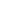 Conoscere i	principi	su cui si fonda la convivenza civile: regole,	norme,	leggi, patti, diritti e doveriLe conoscenzesui temi	proposti	sono episodiche,frammentarie e non consolidate,	recuperabili	con	difficoltà,con l’aiuto	e il costante	stimolo	del	docenteLe conoscenze sui	temi proposti	sono minime,		organizzabili e	recuperabili con	l’aiuto del	docente	Le conoscenze	sui temi	proposti	sono essenziali,organizzabili e recuperabili	con qualche	aiuto del	docente	o	dei compagni	Le	conoscenze	sui temi	proposti	sono	discretamente	consolidate,	organizzate e	recuperabili	con il supporto	di mappe o schemi	Le conoscenze	sui temi	proposti	sono consolidate	e organizzate.	L’alunno sa	recuperarle	in modo	autonomo	e utilizzarle	nel lavoro	Le	conoscenze	sui temi	proposti	sono	esaurienti,	consolidate	e bene	organizzate.	L’alunno	sa recuperarle,	metterle	in relazione	in modo	autonomo	e utilizzarle	nel lavoro	Le conoscenze sui Temi proposti	sono complete,	consolidate,	bene organizzate.	L’alunno sa	recuperarle e metterle in relazione	in modo	autonomo,	riferirle	anche	servendosi di diagrammi,	mappe,	schemi		e utilizzarle nel lavoro	anche in	contesti	nuoviRUBRICA	DI	VALUTAZIONE	PER	L’ATTIVITÀ	DI	EDUCAZIONE	CIVICA		A.S.	2020	–	2023	RUBRICA	DI	VALUTAZIONE	PER	L’ATTIVITÀ	DI	EDUCAZIONE	CIVICA		A.S.	2020	–	2023	RUBRICA	DI	VALUTAZIONE	PER	L’ATTIVITÀ	DI	EDUCAZIONE	CIVICA		A.S.	2020	–	2023	RUBRICA	DI	VALUTAZIONE	PER	L’ATTIVITÀ	DI	EDUCAZIONE	CIVICA		A.S.	2020	–	2023	RUBRICA	DI	VALUTAZIONE	PER	L’ATTIVITÀ	DI	EDUCAZIONE	CIVICA		A.S.	2020	–	2023	RUBRICA	DI	VALUTAZIONE	PER	L’ATTIVITÀ	DI	EDUCAZIONE	CIVICA		A.S.	2020	–	2023	RUBRICA	DI	VALUTAZIONE	PER	L’ATTIVITÀ	DI	EDUCAZIONE	CIVICA		A.S.	2020	–	2023	RUBRICA	DI	VALUTAZIONE	PER	L’ATTIVITÀ	DI	EDUCAZIONE	CIVICA		A.S.	2020	–	2023	RUBRICA	DI	VALUTAZIONE	PER	L’ATTIVITÀ	DI	EDUCAZIONE	CIVICA		A.S.	2020	–	2023	LIVELLO	DI	COMPETENZA	LIVELLO	DI	COMPETENZA	IN	FASE	DI	ACQUISIZIONE	IN	FASE	DI	ACQUISIZIONE	DI	BASE	INTERMEDIO	INTERMEDIO	AVANZATO	AVANZATO	CRITERI		CRITERI		4	INSUFFICIENTE 5MEDIOCRE	6	SUFFICIENTE7DISCRETO 	8	BUONO9	DISTINTO 10OTTIMO 	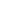 Individuare, saper	riferire e applicare gli	aspetti	connessi	alla cittadinanza 	negli argomenti studiati	nelle diverse	discipline.L’alunno mette	in atto solo	in modosporadico,	con l’aiuto,	lo stimolo	e il supporto	di insegnanti	e compagni	le abilità	connesse	ai temi trattatiL’alunno	mette	in atto le abilità	connesse	ai temi	trattati	solo grazie	alla propria	esperienza	diretta	e	con il supporto	e lo stimolo	del docente	e dei compagniL’alunno	mette in atto le abilitàconnesse	ai temi trattati	nei casi più	semplici	e/o vicini alla propria	diretta esperienzaL’alunno	mette in	atto inautonomia	le abilità	connesse	ai temi trattati	nei contesti	più noti	e	vicini all’esperienza	diretta.	Con	il supporto	del docente,	collega	le	esperienze	ai testi	studiati	e ad altri	contesti	L’alunno mettein atto in	autonomia	Le abilitàconnesse aitemi trattatie sa collegare leconoscenzealle esperienzevissute,	a quanto	studiato e ai testi analizzati, con buonapertinenza	L’alunno mettein atto inautonomia	Le abilitàconnesseai temi	trattati	e sa collegare	le conoscenze	Alle esperienze	vissute,	a	quanto	studiato e ai testi	analizzati,	con buona	pertinenza ecompletezza,	apportandocontributi	personali L’alunno mettein atto in autonomia	le abilità	connesse ai	temi trattati, anche in contestinuovi;	collega le conoscenze tra loro e le	rapporta 	alle esperienze	concrete	con ottima pertinenza e completezza.		Porta contributipersonali e originali